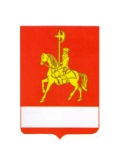 АДМИНИСТРАЦИЯ КАРАТУЗСКОГО РАЙОНАПОСТАНОВЛЕНИЕ09.11.2020                                    с. Каратузское                                     № 983-пО внесении изменений в постановление администрации Каратузского района от 05.12.2019 № 1060-п «Об утверждении Порядка организации питания учащихся муниципальных общеобразовательных  организаций (учреждений) Каратузского района»В соответствии с Законом Красноярского края от 02.11.2000 № 12-961 «О защите прав ребенка», руководствуясь ст. 26, 27.1 Устава муниципального образования «Каратузский район»,ПОСТАНОВЛЯЮ:1.Внести в постановление администрации Каратузского района от 05.12.2019 № 1060-п «Об утверждении Порядка организации питания учащихся муниципальных общеобразовательных  организаций (учреждений) Каратузского района» (в ред. от 28.08.2020 № 698-п), (далее – Постановление) следующие изменения: В приложении к Постановлению, в Порядке организации питания учащихся муниципальных общеобразовательных организаций (учреждений) Каратузского района (далее – Порядок):1.1.Пункт 1.4. Порядка изложить в следующей редакции:«1.4. Каждый учащийся имеет право на ежедневное получение питания в МОО в течение учебного года.Обучающиеся по образовательным программам начального общего образования в МОО обеспечиваются не менее одного раза в день бесплатным горячим питанием, предусматривающим наличие горячего блюда, не считая горячего напитка, за счет бюджетных ассигнований федерального бюджета, краевого бюджета, бюджета Каратузского района.Обеспечение бесплатным горячим питанием учащихся осуществляется исходя из стоимости продуктов питания для приготовления:- горячего завтрака на одного ребенка в возрасте от 6 до 10 лет включительно в течение учебного года на сумму в день 48 рублей 60 копеек;- горячего обеда на одного ребенка в возрасте от 6 до 10 лет включительно в течение учебного года на сумму в день 72 рубля 90 копеек;- полдника на одного ребенка в возрасте от 6 до 10 лет включительно в течение учебного года на сумму в день 36 рублей 44 копейки;- горячего завтрака на одного ребенка в возрасте от 11 до 18 лет включительно в течение учебного года на сумму в день 56 рублей 50 копеек;- горячего обеда на одного ребенка в возрасте от 11 до 18 лет включительно в течение учебного года на сумму в день 84 рубля 72 копейки;полдника на одного ребенка в возрасте от 11 до 18 лет включительно в течение учебного года на сумму в день 42 рубля 36 копеек.Установленная в пункте 1.4. стоимость продуктов питания для приготовления горячего завтрака, полдника, горячего обеда определяет размер средней стоимости набора продуктов питания для приготовления горячего завтрака, полдника, горячего обеда за период действия примерного меню (10 - 14 дней).Стоимость продуктов питания для приготовления горячего завтрака, полдника, горячего обеда подлежит ежегодной индексации в целях компенсации роста потребительских цен на товары и услуги. Размер индексации устанавливается ежегодно законом края о краевом бюджете на очередной финансовый и плановый период.».1.2.В пункте 1.7., абзац второй изложить в следующей редакции:«Размер денежной компенсации взамен обеспечения бесплатным горячим завтраком и горячим обедом рассчитывается исходя из количества дней обучения на дому согласно индивидуальным учебным планам в течение учебного года, за исключением каникулярного времени, и стоимости продуктов питания из расчета на сумму в день:горячий завтрак и горячий обед:121 рубль 46 копеек - дети с 6 до 10 лет включительно;141 рубль 22 копейки - дети с 11 лет до завершения обучения.».1.3. Раздел 1. «Общие положения» дополнить пунктом 1.9. следующего содержания:«1.9. Бюджету Каратузского района предоставляются субсидии из краевого бюджета на софинансирование организации и обеспечения обучающихся по образовательным программам начального общего образования в МОО, за исключением обучающихся с ограниченными возможностями здоровья, бесплатным горячим питанием, предусматривающим наличие горячего блюда, не считая горячего напитка.Порядок предоставления и распределения субсидий устанавливается Постановлением Правительства Красноярского края от 18.09.2020 N 628-п «Об утверждении Порядка предоставления и распределения субсидий бюджетам муниципальных образований края на софинансирование организации и обеспечения обучающихся по образовательным программам начального общего образования в муниципальных образовательных организациях, за исключением обучающихся с ограниченными возможностями здоровья, бесплатным горячим питанием, предусматривающим наличие горячего блюда, не считая горячего напитка.».2. Контроль за исполнением настоящего постановления возложить на       А.А. Савина, заместителя главы района по социальным вопросам.3. Постановление вступает в силу с 01.01.2021 г., но не ранее дня, следующего за днем его официального опубликования в периодическом печатном издании Вести муниципального образования «Каратузский район».Глава  района                                                                               К.А. Тюнин   